1 Personlige opplysninger2 Opplysninger fra vedtaket mv.3 Begrunnelsen for anken (klagen)4 Underskrift(er)5 Opplysninger om anken (fylles ut av Garantikassen)Skal sendesGarantiKassenFOR FISKEREPostboks 1244, Torgarden, 7462 TRONDHEIMTelefon: 73 54 56 50  E-post: garanti@garantikassen.noInternett: www.garantikassen.noANKEERKLÆRING TIL NAV KLAGEINSTANS / TRYGDERETTENEtternavn, fornavnFødt (dag, måned, år)AdresseTelefonnummerNavn på den instansen (Garantikassen, NAV) som har gjort vedtaket som du vil anke (klage på)Navn på den instansen (Garantikassen, NAV) som har gjort vedtaket som du vil anke (klage på)VedtaksdatoGjør kort rede for hva du anker (klager på) i vedtaket    Saksnummer Gjør rede for hvilken endring du krever i vedtaket, og beskriv hva du begrunner anken med. Legg ved erklæring eller bevis som du mener kan være til støtte for anken.                                                                                                                                Fortsett om nødvendig på baksiden.  Oversikt over vedleggSted og datoSted og datoUnderskriftGarantikassens underskrift (Når Garantikassen har hjulpet deg med å sette opp anken).Anke tidligere           Muntlig        Skriftligsatt fram                      Anke tidligere           Muntlig        Skriftligsatt fram                      Framsatt dato                                Anke er ikke                                                       satt fram tidligere?Ankeerklæring mottatt denDato                                                                   Ja                      NeiEr ankefristen overholdt?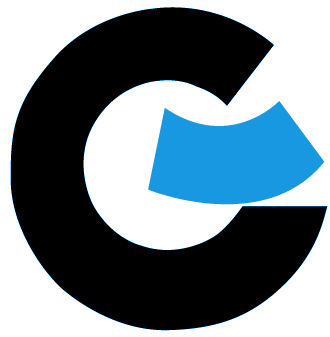 